LOKAL TÄVLING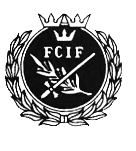 Förening som vill arrangera lokal tävling ska maila detta till FCIF kansli, kansli@fcif.se senast 30 september året innan tävlingen ska genomföras.  FCIF:s styrelse fastställer årligen senast den 15 december vilka lokala tävlingar som får tävlingsbidrag, på 5 000 kr. Dessa tävlingar kommer att ingå i FCIF:s program och budget för nästkommande år.  Lokal förening bestämmer vad tävlingen omfattar och hur den ska genomföras.   Mixad lagtävling bör om möjligt ingå om förutsättningar finns inom föreningen. Förening får ansöka om att arrangera max två lokala tävlingar per år.Inbjudan görs från föreningen, som sänds in till FCIF kansli, kansli@fcif.se. Där kansliet lägger till information om de ekonomiska förutsättningar för att delta i den lokala tävlingen.  För att ersättning ska utgå för lokal tävling måste en komplett resultatlista, reportage och fotografier skickas in till kansliet, efter genomförd tävling